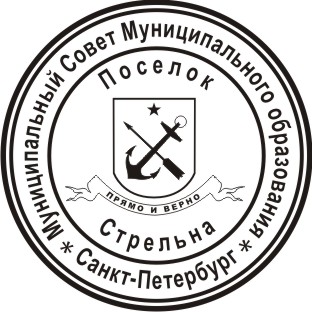 МЕСТНАЯ АДМИНИСТРАЦИЯМУНИЦИПАЛЬНОГО ОБРАЗОВАНИЯ ПОСЕЛОК СТРЕЛЬНАПОСТАНОВЛЕНИЕ О внесении изменений в постановление Местной администрации муниципального образования поселок Стрельна от 07.09.2017 № 99 «Об утверждении Порядка предоставления субсидий из средств бюджета Внутригородского муниципального образования Санкт-Петербурга поселок Стрельна в целях возмещения затрат, связанных с временным трудоустройством несовершеннолетних возрасте от 14 до 18 лет в свободное от учебы время»В соответствии с Постановлением Правительства Российской Федерации от 18 сентября 2020 года № 1492 «Об общих требованиях к нормативным правовым актам, муниципальным правовым актам, регулирующим предоставление субсидий, в том числе грантов в форме субсидий, юридическим лицам, индивидуальным предпринимателям, а также физическим лицам – производителям товаров, работ, услуг, и о признании утратившими силу некоторых актов Правительства Российской Федерации и отдельных положений некоторых актов правительства Российской Федерации», Уставом Внутригородского муниципального образования Санкт-Петербурга поселок СтрельнаПОСТАНОВЛЯЮ:1. Внести в  постановление Местной администрации Муниципального образования поселок Стрельна от 07.09.2017 № 99 «Об утверждении Порядка предоставления субсидий из средств бюджета Внутригородского муниципального образования Санкт-Петербурга поселок Стрельна в целях возмещения затрат, связанных с временным трудоустройством несовершеннолетних возрасте от 14 до 18 лет в свободное от учебы время» (далее –Постановление) следующие изменения:1.1. В преамбуле Постановления слова «Постановлением Правительства РФ от 06.09.2016 № 887 «Об общих требованиях к нормативным правовым актам, муниципальным правовым актам, регулирующим предоставление субсидий юридическим лицам (за исключением субсидий государственным (муниципальным) учреждениям), индивидуальным предпринимателям, а также физическим лицам - производителям товаров, работ, услуг» заменить словами «Постановлением Правительства Российской Федерации от 18 сентября 2020 года № 1492 «Об общих требованиях к нормативным правовым актам, муниципальным правовым актам, регулирующим предоставление субсидий, в том числе грантов в форме субсидий, юридическим лицам, индивидуальным предпринимателям, а также физическим лицам – производителям товаров, работ, услуг, и о признании утратившими силу некоторых актов Правительства Российской Федерации и отдельных положений некоторых актов правительства Российской Федерации».2. Внести в  Порядок предоставления субсидий из средств бюджета Внутригородского муниципального образования Санкт-Петербурга поселок Стрельна в целях возмещения затрат, связанных с временным трудоустройством несовершеннолетних возрасте от 14 до 18 лет в свободное от учебы время, утвержденный постановлением Местной администрации Муниципального образования поселок Стрельна от 07.09.2017 № 99 «Об утверждении Порядка предоставления субсидий из средств бюджета Внутригородского муниципального образования Санкт-Петербурга поселок Стрельна в целях возмещения затрат, связанных с временным трудоустройством несовершеннолетних возрасте от 14 до 18 лет в свободное от учебы время» (далее –Порядок) следующие изменения:2.1. Дополнить Порядок пунктом 2.1.4.1 следующего содержания:«2.1.4.1. в реестре дисквалифицированных лиц отсутствуют сведения о дисквалифицированных руководителе, членах коллегиального исполнительного органа, лице, исполняющем функции единоличного исполнительного органа, или главном бухгалтере участника отбора, являющегося юридическим лицом, об индивидуальном предпринимателе и о физическом лице – производителе товаров, работ, услуг, являющихся участниками отбора;»2.2. Дополнить Порядок пунктом 2.1.6.1 следующего содержания:«2.1.6.1. согласие на публикацию в информационно-коммуникационной сети Интернет информации о претенденте, о подаваемой претендентом Конкурсной документации, иной информации о претенденте, связанной с соответствующим конкурсным отбором.».2.3. Пункт 2.2 Порядка изложить в следующей редакции:«2.2 Порядок проведения конкурсного отбора: Для проведения отбора получателей субсидии правовым актом Местной администрации Муниципального образования поселок Стрельна объявляется прием заявлений с указанием сроков его размещения, приема документов для участия в отборе и адреса приема документов (далее – Информационное сообщение).»2.4. Пункт 2.2.1 Порядка изложить в следующей редакции:«Информационное сообщение о проведении конкурсного отбора размещается на едином портале бюджетной системы Российской Федерации в информационно–телекоммуникационной сети «Интернет», а также на официальном сайте Внутригородского муниципального образования поселок Стрельна http://www.mo-strelna.ru не менее, чем за 30 календарных дней до окончания срока приема заявлений на предоставление субсидии и документов для участия в конкурсном отборе.В информационном сообщении указываются: а) цель проведения конкурсного отбора;б) информация об организаторе конкурсного отбора (наименование, место нахождение, почтовый адрес, адрес электронной почты); в) срока проведения отбора (дата и время начала (окончания) подачи (приема) заявок), который не может быть меньше 30 календарных дней, следующих за днем размещения объявления;г) результатов предоставления субсидий;д) место приема заявок на участие в конкурсном отборе;е) сведения о контактном лице;ж) требований к участникам отбора в соответствии с пунктом 2.2.2 настоящего Порядка и перечня документов, представляемых участниками отбора для подтверждения их соответствия указанным требованиям;з) порядок, дата начала и окончания предоставления участникам отбора разъяснений положений объявления о проведении отбора; дата рассмотрения конкурсной комиссией заявок на участие в конкурсном отборе;и) источник финансирования и сумма предоставляемой субсидии.к) порядок подачи заявок участниками отбора и требований, предъявляемых к форме и содержанию заявок, подаваемых участниками отбора;л) порядок отзыва заявок участников отбора, порядка возврата заявок участников отбора, определяющего в том числе основания для возврата заявок участников отбора, порядка внесения изменений в заявки участников отбора;м) срока, в течение которого получатель субсидии должен подписать договор о предоставлении субсидии (далее - Договор);н) условий признания победителя (победителей) отбора уклонившимся (уклонившимися) от заключения Договора;о) даты размещения результатов отбора на едином портале бюджетной системы Российской Федерации в информационно-телекоммуникационной сети "Интернет" (при наличии технической возможности) и на официальном сайте Внутригородского муниципального образования поселок Стрельна в информационно-телекоммуникационной сети "Интернет" (не позднее 14-го календарного дня, следующего за днем определения победителей отбора).» 2.5.Абзац первый пункта  2.2.2 Порядка изложить в следующей редакции:«2.2.2. Претендент на получение субсидии подает в письменной форме на бумажном носителе заявку на участие в конкурсном отборе в запечатанном конверте, не позволяющем просматривать содержание заявки до вскрытия. Все листы заявки должны быть прошиты в единый комплект и пронумерованы. Заявка подается по форме, установленной в приложении 1 к  Порядку.Местная администрация Муниципального образования поселок Стрельна осуществляет прием заявок участников отбора в течение 30 календарных дней с даты начала подачи заявок, указанной в соответствии с пунктом 2.2 настоящего Порядка на официальном сайте Внутригородского муниципального образования поселок Стрельна в информационно-телекоммуникационной сети "Интернет".Регистрация представленных в Комитет заявок осуществляется в порядке их поступления в течение одного рабочего дня.»2.6. Пункт 2.4 Порядка изложить в следующей редакции:«2.4. Основаниями для отклонения заявки участника отбора на стадии рассмотрения и оценки заявок получателю субсидии являются:а)  несоответствие представленных претендентом на получении субсидии документов и требованиям, определенными пунктами 2.2.2, 2.12 Порядка, или непредставление (предоставление не в полном объеме) указанных документов;б) недостоверность представленной претендентом на получение субсидии информации в том числе информации о месте нахождения и адресе юридического лица;в) подача участником отбора заявки после даты и(или) времени, определенных для подачи заявок.»2.7. Дополнить подпунктом «м» пункт 2.2.2 Порядка следующего содержания:«м) письменное согласие на публикацию (размещение) в информационно-телекоммуникационной сети "Интернет" информации об участнике отбора, о подаваемом участником отбора предложении (заявке), иной информации об участнике отбора, связанной с соответствующим отбором, а также согласие на обработку персональных данных (для физического лица).»3. Контроль за исполнением настоящего постановления оставляю за собой.4. Настоящее постановление вступает в силу с момента официального опубликования (обнародования).Исполняющий обязанностиГлавы местной администрации							Е.В. Ляпко28.05.2021поселок Стрельна№ 97